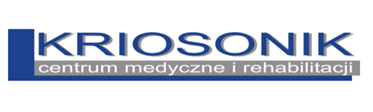 KARTA UDOSTĘPNIENIA DOKUMENTACJI MEDYCZNEJ PACJENTA ..................................................................... PESEL ................................DO WGLĄDU W ORYGINAŁACHJa niżej podpisana/-y ................................................................................................................................................potwierdzam fakt udostępnienia mi w dniu .................................................  wglądu do następujących oryginałów dokumentacji medycznej ww. pacjenta :......................................................................................................................................................................................................................................................................................................................................................................................................................................................................................................................................................................................................................................................................................................................................................................................................................................................................................................................................																	.................................................................								  czytelny podpis odbiorcyTożsamość osoby dokonującej wglądu w dokumentację medyczną stwierdzono na podstawie :..................................................................................................nr .............................................................................podać nazwę dokumentu tożsamości....................................................................czytelny podpis udostępniającego